	РЕШЕНИЕ	ПРОЕКТ===================================================================== О внесении изменений в состав редакционного совета средств массовой информации «Собрание муниципальных правовых актов муниципального образования «Нынекское»В связи с кадровыми изменениями и руководствуясь Уставом муниципального образования «Нынекское»В соответствии с Федеральным Законом от 06 октября 2003 года № 131 -ФЗ «Об общих принципах организации местного самоуправления в Российской Федерации», Законом Российской Федерации от 27 декабря 1991 года №2124-1 «О средствах массовой информации» и Уставом средств массовой информации "Собрание муниципальных правовых актов муниципального образования «Нынекское»": СОВЕТ ДЕПУТАТОВ РЕШАЕТ:Внести в состав редакционного Совета средства массовой информации «Собрание муниципальных правовых актов муниципального образования «Нынекское», утвержденного решением Совета депутатов муниципального образования «Нынекское» от  25.10.2017 №8.11 следующие изменения: - ввести в состав редакционного совета Русских Наталью Викторовну, ведущего специалиста - эксперта муниципального образования «Нынекское».Глава муниципального образования«Нынекское»                       			                                                       С.С. Афанасьев     с. Нынек         августа 2019 года  №    Совет депутатов                    муниципального образования«Нынекское»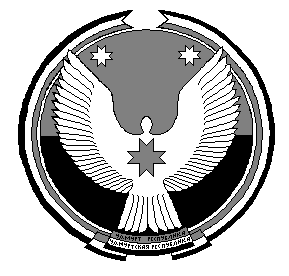           	 «ЫНЭГ»муниципал кылдытэтлэндепутатъёслэн Кенешсы